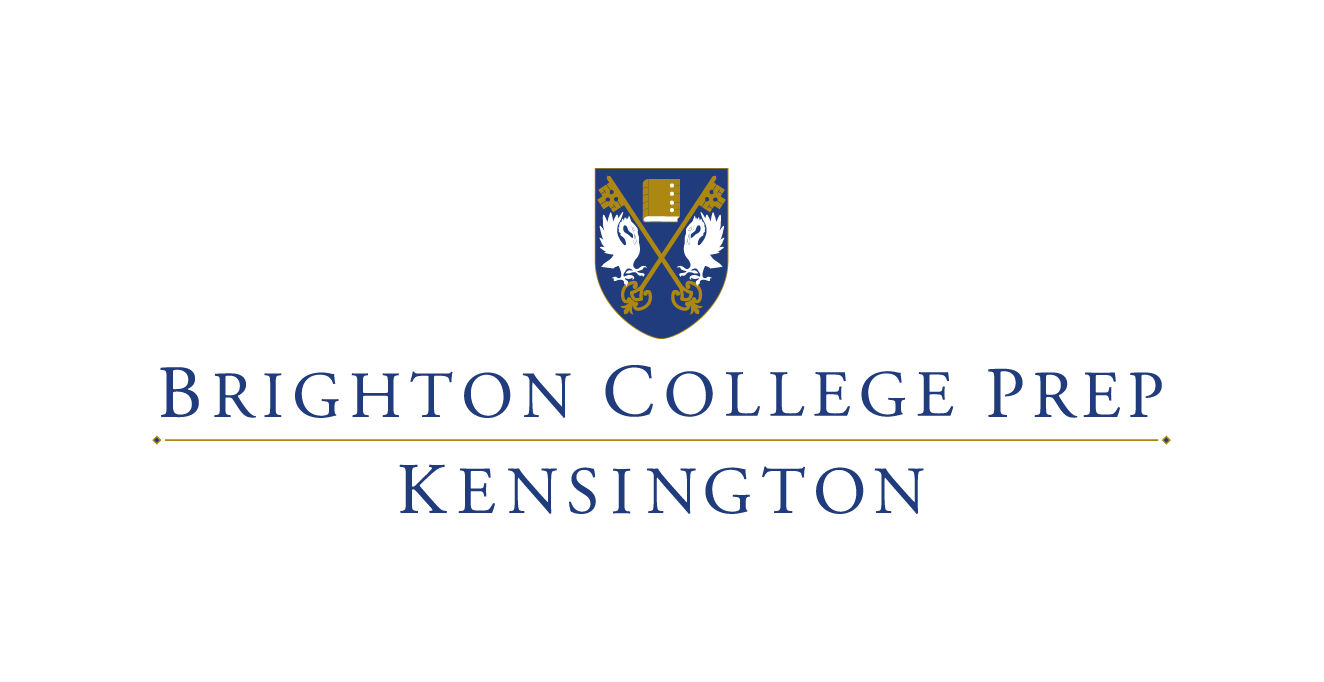 APPLICATION FORM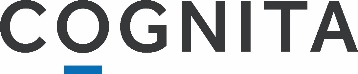 Please complete your detailsFor teaching roles onlyOutline any skills/interests relevant to the role you are applying for:Employment HistoryStarting with the most recent/current, please detail all employment history since leaving school, including any unpaid or voluntary work, whether these overlaps with periods of paid employment or not (e.g., scout leader or sports coach). Please continue to a separate sheet if necessary.Educational and Academic QualificationsStarting with the most recent, please give details of secondary schools, colleges and universities attended with examination dates, results and qualifications obtained. Evidence of qualifications may be requested. Please continue to a separate sheet if necessary. Gaps in employment and education historyIf necessary, please provide details of any gaps in your employment and/or education history of three months or longer, e.g. travelling or raising children. If you were not based in the UK during this time, please provide details of your location. Continue on a separate sheet if necessary.Please provide details of any employment and/or unpaid/voluntary work that you would continue if employed in this role:Relevant Training Courses/Professional DevelopmentPlease provide details of any training courses you have attended and/or professional development you have undertaken which you feel would benefit you in this role:Membership of relevant professional institutionsPlease provide details of your membership of any relevant professional institutions, being sure to state if membership is by examination or otherwise. Please continue to a separate sheet if necessary.ReferencesDECLARATION (WELSH SCHOOLS ONLY)I certify that to the best of my knowledge I am not barred, disqualified from teaching or subject to any sanctions.Signed:Date:DECLARATIONI certify that to the best of my knowledge, the information given in this application is factually correct and I understand that any false information or deliberate omission may, in the event of my employment, result in dismissal or disciplinary action. I acknowledge that undertaking verification of the information provided in this form is necessary to satisfy Cognita Schools Limited of my suitability for employment at its schools. I hereby authorise Cognita Schools Limited, its schools and its agents to verify the information that I have provided and agree that any person who is contacted as part of this verification process may provide Cognita or its agents with any information about me which that person holds which is relevant to my application.I understand that information given in this application, and any other subsequent information provided, will be held on computer and processed in accordance with the Data Protection Act 1998, and I consent to the storage and use of such information for employment purposes.Signed:Date:Data Protection Act 1998Cognita Schools have a duty to protect personal information and will process personal data in accordance with the Data Protection Act 1998 and any amendments to that act. By completing and signing this form, you understand and agree to Cognita using this and other data to create and maintain records on you and for statistical purposes in accordance with the Data Protection Act 1998. You agree that this information will be kept for the duration of the recruitment process and for a period of time thereafter. Should you be employed, you agree that this information will be kept for the duration of your employment and for a period of time following this. You have the right to request a copy of the data held on you.ADDITIONAL INFORMATION REQUIRED - Criminal OffencesThe successful candidate will be required to give his/her agreement to the Disclosure and Barring Service check before any employment commences. In the event of employment, any failure to disclose convictions and cautions which calls into question your suitability for employment with children could result in dismissal or disciplinary action. Any information given about convictions and cautions will be treated in strictest confidence. It is a criminal offence for a barred list person to accept or knowingly apply for, offer to do, accept or undertake regulated activity work, paid or unpaid. Do you have any convictions, cautions, reprimands or final warnings that are not “protected” as defined by the Rehabilitation of Offenders Act 1974 (Exceptions) Order 1975 (as amended in 2013)? Please note, you must include all disclosable offences both in the UK and overseas.Yes                              No      Signed:Date:If yes, please give particulars:Office Use OnlyName of Reviewer:Date:Full Name:Position Applying for:Date of Application:Application for the role of:School Name and Location:How did you hear of this position?Title: Mr/Mrs/Miss/Ms/Dr/Other (please state)Full First Name:Middle Name(s):Surname:All other names currently used or known by:All other names previously used or known by:Place of birth: (city and country)National Insurance number:Current Address: House Name/Number, Street, Town, County, Postcode, CountryDate moved to this address:Permanent or other address used for correspondence (if different from current address)Please provide previous addresses covering the last 5 years: (Continue on a separate sheet if necessary)Email Address:Home telephone number:Mobile telephone number:Are you currently entitled to live and work in the UK? Yes/No (please state). Under the Immigration Act 2016 you will be asked to produce original documentation prior to your start date.Nationality: (please provide details if you hold dual nationality)Former nationality:Are you related to, or a close friend of, a member of staff, governor or pupil of this school or company?Yes/No (please state)If yes, please state the name(s) of the person(s) and relationship:Do you hold a current driving licence? Yes/No (please state)Do you have regular use of a vehicle? Yes/No (please state)Did you complete your teacher training outside of the UK?If yes, please provide further details, including dates (mm/yy) and which countries you trained in:Have you lived or worked overseas for a period of three months or more in any one country in the past ten years?If yes, please provided further details, including dates (mm/yy) and which countries you have lived in:Please state your notice period:Do you have Qualified Teacher status (QTS)? Yes/No (please state)DfES reference number (also known as a Teacher Reference Number TRN):Have you completed NQT Induction? Yes/No (please state)If yes, please provide the name of the Local AuthorityFrom (dd/mm/yy):To (dd/mm/yy):Name and full address of employer:Nature of role (Teaching ornon-Teaching):Current or final salary and reason for leaving:Position held and description of typical duties:Position held and description of typical duties:From (dd/mm/yy):To (dd/mm/yy):Name and full address of employer:Nature of role (Teaching ornon-Teaching):Current or final salary and reason for leaving:Position held and description of typical duties:Position held and description of typical duties:From (dd/mm/yy):To (dd/mm/yy):Name and full address of employer:Nature of role (Teaching ornon-Teaching):Current or final salary and reason for leaving:Position held and description of typical duties:Position held and description of typical duties:Name and address of school/ college/ university or professional body:Dates of attendance:From and to (dd/mm/yy):Full time or part time:Examinations taken or to be taken (with dates):Qualifications obtained and name of awarding body:From (dd/mm/yy)To (dd/mm/yy)ReasonLocation (including residential address)From (dd/mm/yy)To (dd/mm/yy)TrainingKey Learning PointsName and address of professional body:Dates of attendance:From and to (dd/mm/yy):Examinations taken or to be taken (with dates):Qualifications obtained and name of awarding body:Name of Current/Most Recent Employment Referee:Name of Second Referee:Job Title:Job Title:Company/School Address, including postcode:Company/ School Address, including postcode:Company/School Email:Company/School Email:Company/School Telephone:Company/School Telephone:In what capacity is the above known to you?In what capacity is the above known to you?Can this Referee be contacted prior to interview? Yes/No (please state)